Publicado en Bizkaia el 11/10/2023 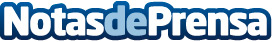 Gabotek, calderería industrial de Bizkaia al mundoSus hornos, calderas y chimeneas industriales llegan hasta Europa y AméricaDatos de contacto:GabotekGabotek944255703Nota de prensa publicada en: https://www.notasdeprensa.es/gabotek-caldereria-industrial-de-bizkaia-al Categorias: Nacional País Vasco Servicios Técnicos Hogar Otros Servicios http://www.notasdeprensa.es